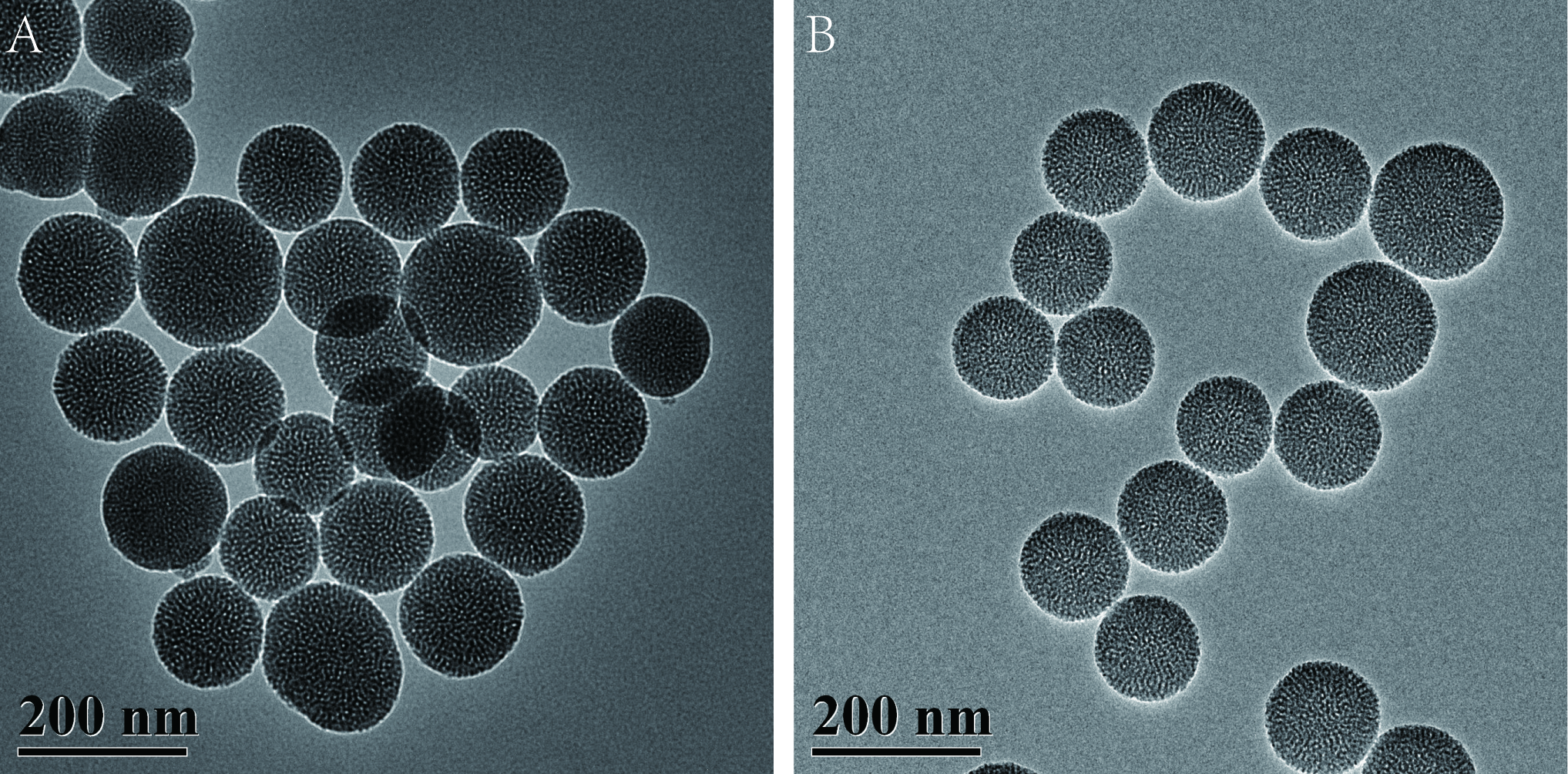 Fig.S1 TEM images of (A) DMSN1 and (B) DMSN2.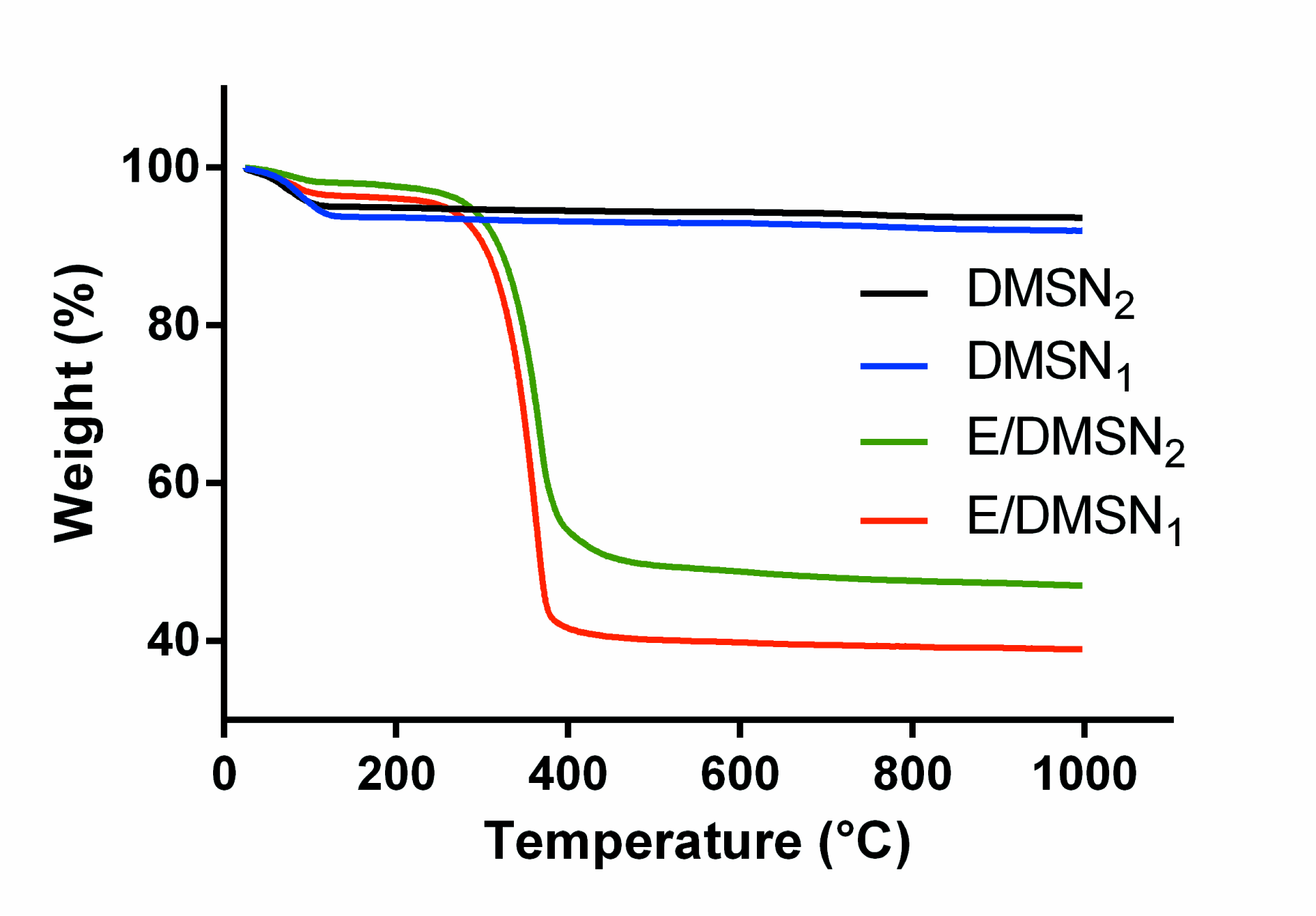 Fig. S2 TGA of DMSNs and E/DMSNs. Weight losses were determined in nitrogen flow up to 1000 °C.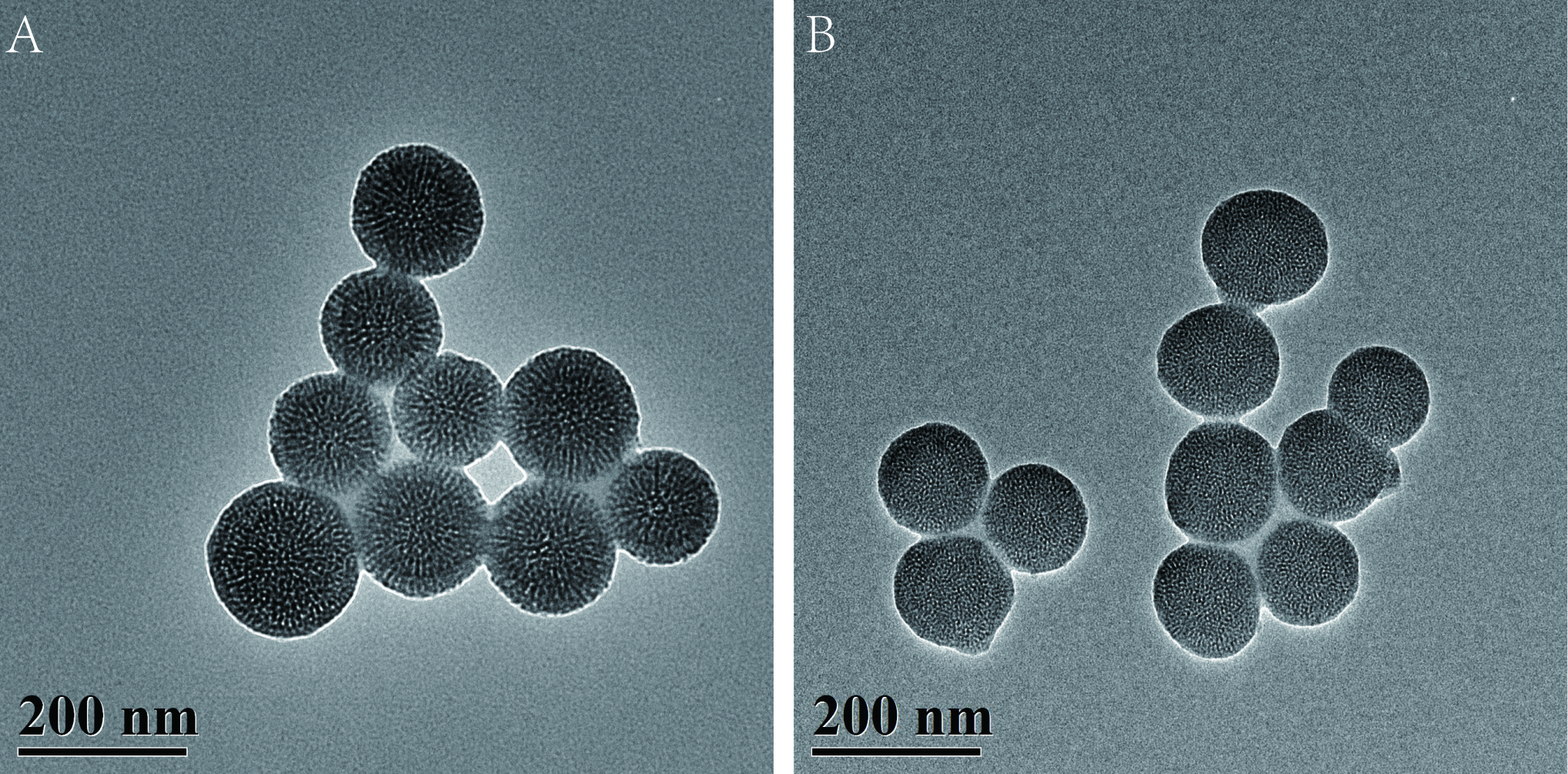 Fig.S3 TEM images of (A) E/DMSN1 and (B) E/DMSN2.Table S1 Data from TGA (percentage weight loss) and from UPLC analysis (LC%)Table S2 Textural properties of the silica-based samples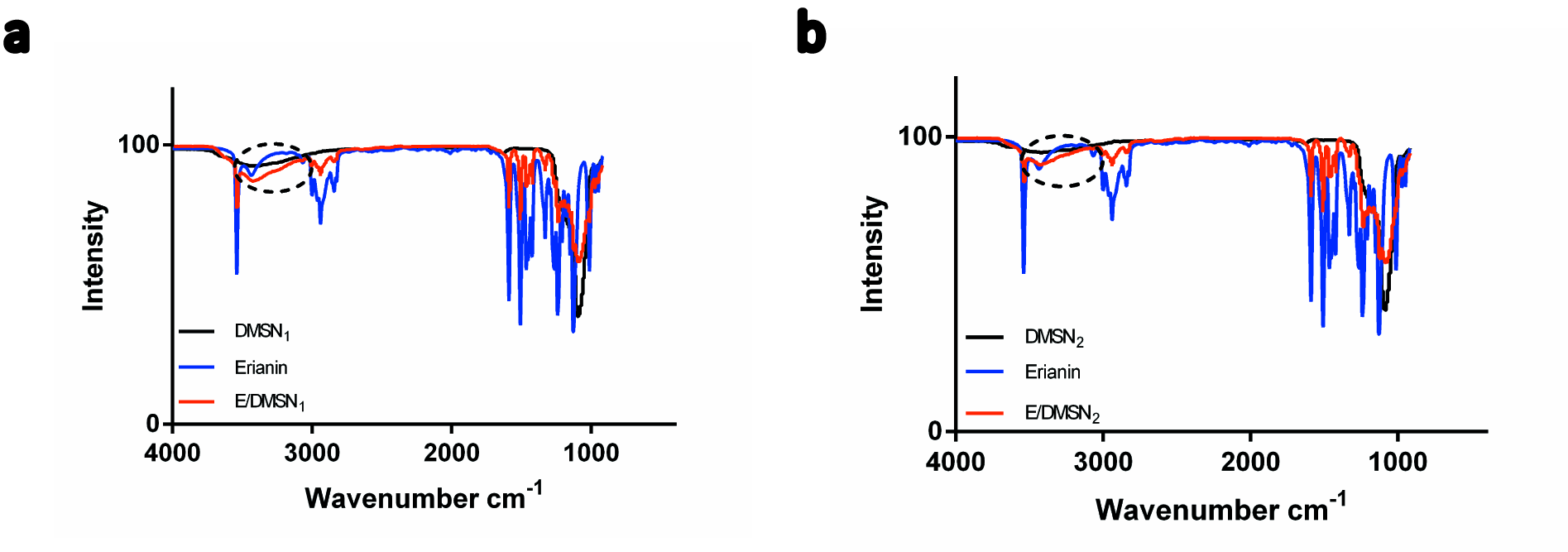 Fig. S4 FITR spectra of DMSN1, erian, and E/DMSN1 in (A) and of DMSN2, erian, and E/DMSN2 in (B).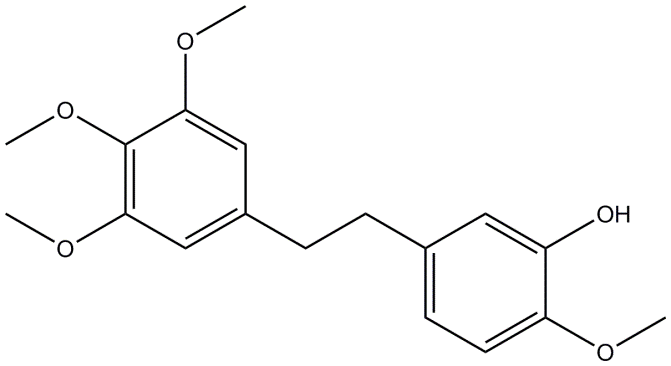 Fig. S5 The chemical structure of erianin.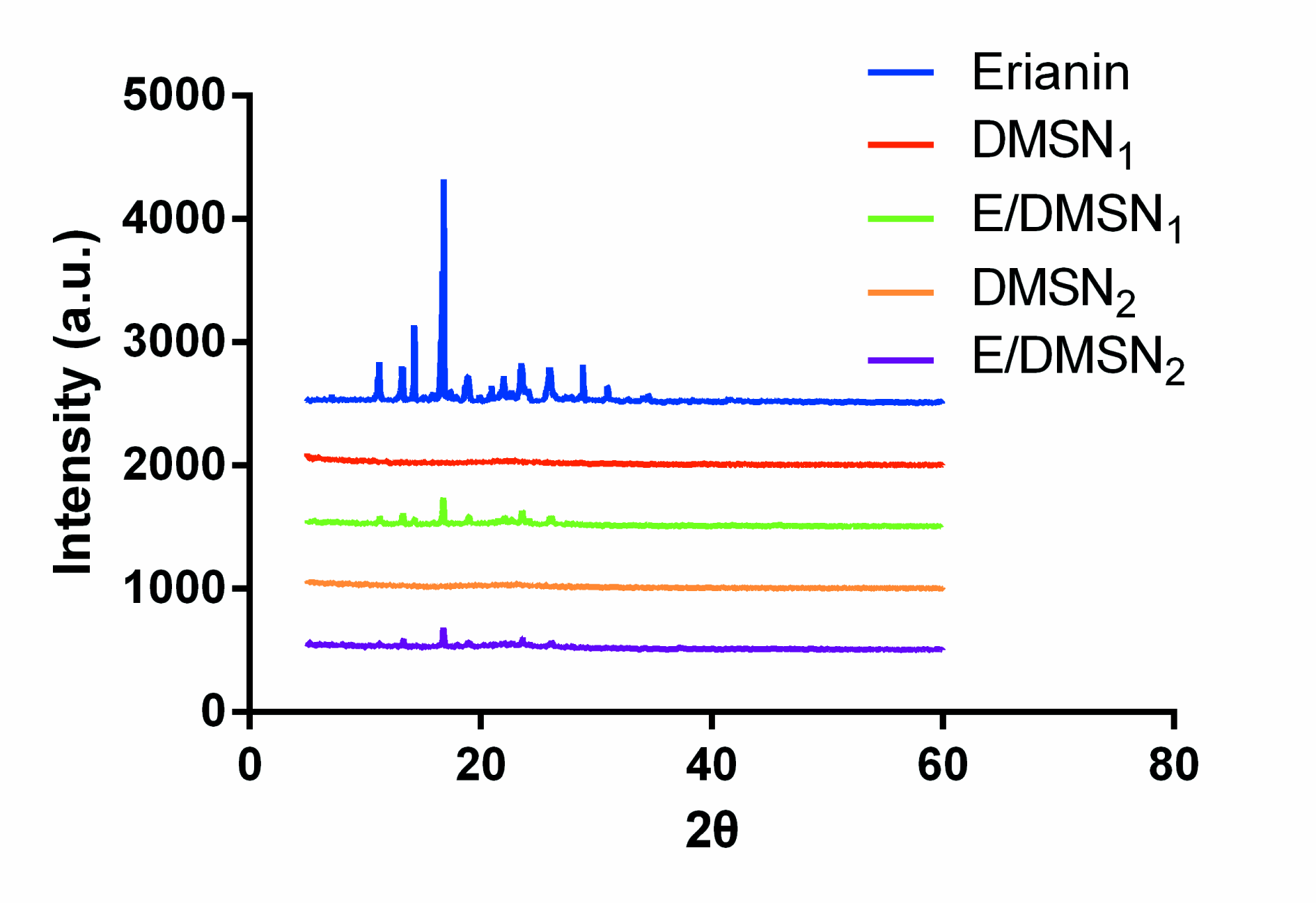 Fig. S6 wide angle XRD analysis of all samples.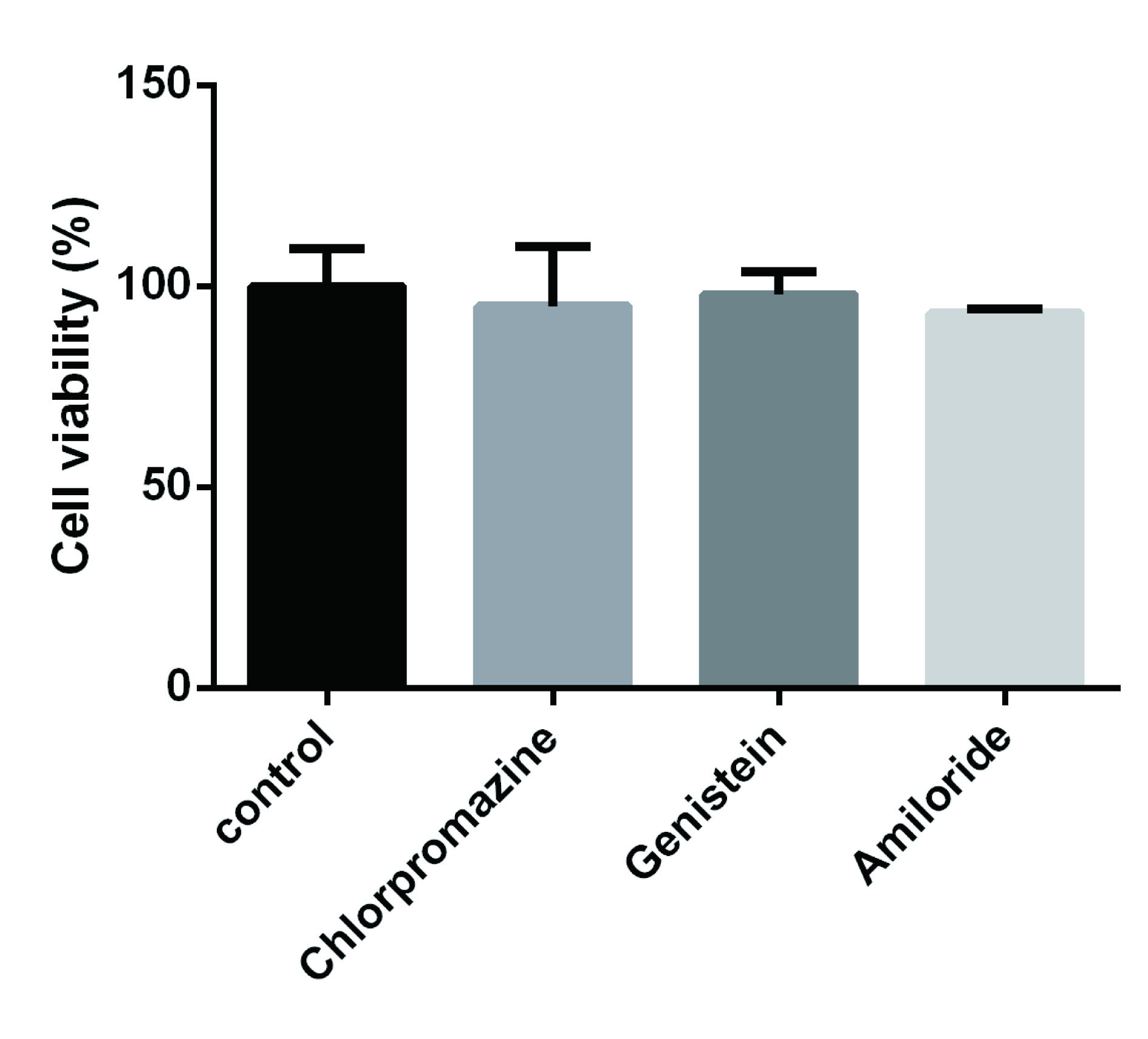 Fig. S7 Cytotoxicity evaluation of three inhibitors in HaCaT cells for 24 h.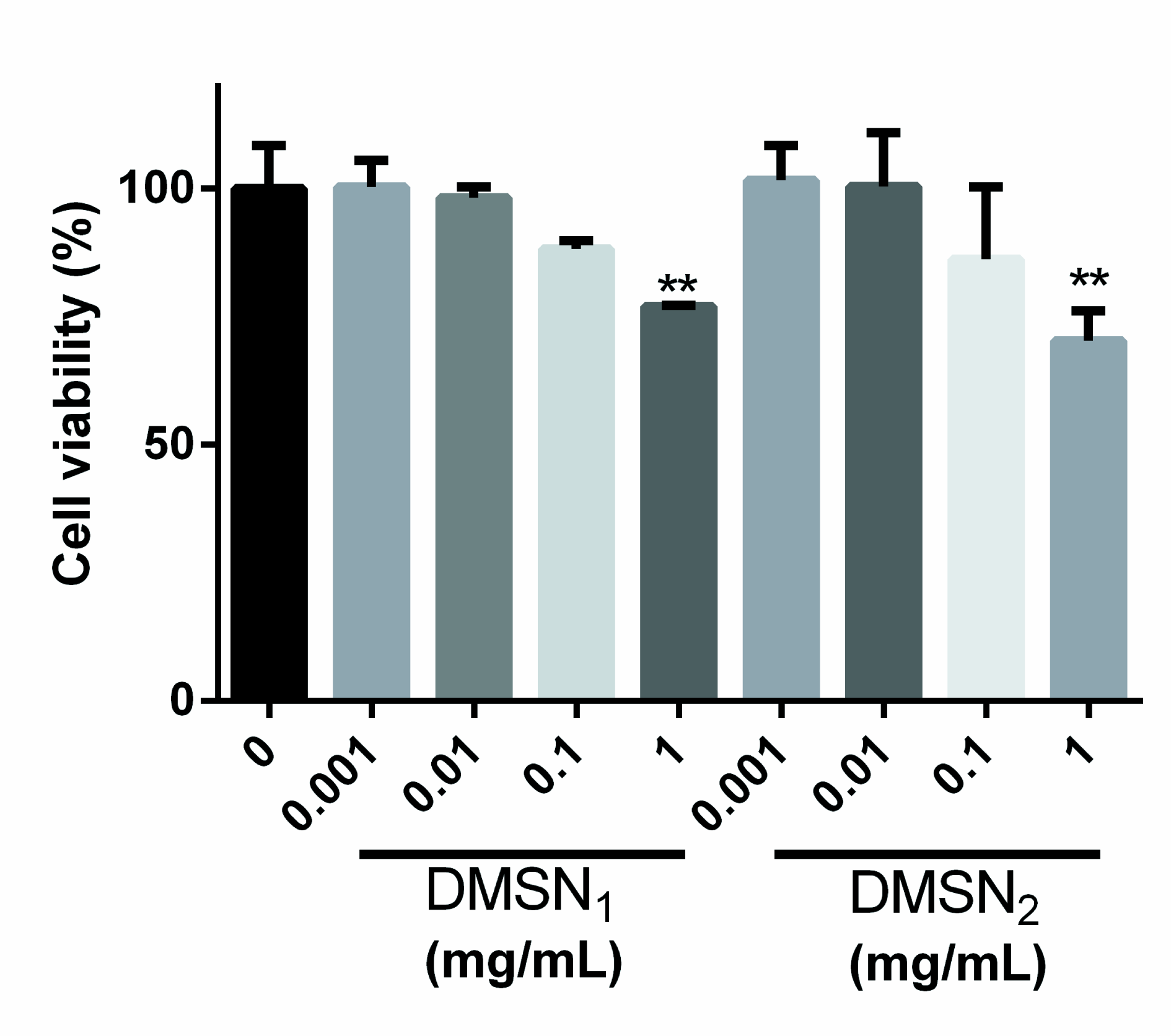 Fig. S8 Cytotoxicity evaluation of DMSNs in HaCaT cells for 24 h.SamplesTGAUPLCE/DMSN153.08%55.55%E/DMSN246.66%42.76%SamplesPartical size (nM)Zeta potential (mV)Pore size (nM)SSA (m2 g-1)Pore volume (cm3 g-1)DMSN1164-27.63.52740.289DMSN2161-30.34.64600.523E/DMSN1225-25.22.6240.057E/DMSN2207-26.53.270.014